** 저희 교회에 처음 나오신 분들과 방문하신 분들을 진심으로 환영합니다 **ㆍ말씀카드: 예배 후에 가족 친지들을 위해 대신 받으실 수 있습니다.ㆍ설 맞이 전교인 윷놀이: 오늘 2부 예배 및 애찬 후 교육관 ㆍ제직회: 다음주일 2부 예배 및 애찬 후ㆍ2017 섬김이(제직, 나라지기) 1일 수련회: 금주 토요일 14시-18시, 교육관ㆍ말씀일기 교실: 다음 주일까지 휴강.ㆍ2017 말씀일기 본문 일정표: 한 장씩 가져가서 활용하세요.ㆍ말씀일기 나눔 신청: 신청서에 서명해 주세요. ㆍ2017 유럽 KOSTA: 2월 14-17일 Seepark, 오늘까지 신청.  ㆍKOSTE: 2월 21-24, DJH Jugendherberge Düsseldorf, 무숙박 참가비 50유로ㆍ교회수첩 오류 확인: 교회수첩 잘못된 것 말씀해 주세요(오늘까지).ㆍ생일: Willi Kieselmann, 양해성, 유근임◆ 말씀일기 일정일/요7:53-8:11   월/요8:12-20   화/요8:21-30   수/요8:31-41목/요8:42-51    금/요8:52-59    토/요9:1-12    일/요9:13-23◆114 운동-하루(1) 한번(1) 말씀일기 & 성경 (4)장 통독(성경 200독 대행진: 133독, 천춘자 권사, 무명)◈ 예배위원 안내 ◈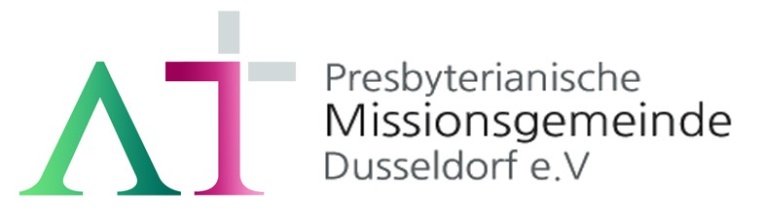  “의인은 믿음으로 살리라"(롬1:17)1983년 5월 8일 창립          뒤셀도르프 선교교회교회 홈페이지 duemission.de교회 주소 Alte-Landstr. 179, 40489 Düsseldorf        인도: 손교훈 목사※는 함께 일어섭니다.◈ 손교훈 목사의 설교 중에서(마 15:21-28) ◈예수님의 깊은 의도가 어떠했든, 이 여인에겐 정말 “개 같은 날의 오후”(영화 제목)였습니다. 치욕적이었고, 그래서 절망적이었습니다. 그러나 그래도 이 여인은 포기하지 않았습니다. 계속하여 그리스도께 매달렸습니다. “소리 지르”며(23b) 주님께로 나아갔습니다. 간절한 마음입니다. “가나안”(22) 여인, 이방 여인이라고 홀대 받아도 굴하지 않고 나아갔습니다. 단순한 마음입니다. 절박한 현실 가운데 있는 사람은 복잡하지 않습니다. 그녀는 “예수께 절하며...주여 저를 도우소서”(25) 간구하였습니다(25). 겸손한 자세입니다. ‘너는 개야’(유대인들은 다들 너희 이방인들을 그런 식으로 부르잖아)라고 까지 말씀하시는 주님의 태도에도 포기하지 않았습니다. 주님의 비난을 수긍했습니다. “주여 옳소이다마는 개들도 제 주인의 상에서 떨어지는 부스러기를 먹나이다”(27). 끈질기면서도 지혜로운 태도입니다. 이스라엘이 정말로 약속을 받은 백성이라면 이스라엘의 메시아는 궁극적으로 이 세상 전체에 복을 가져오지 않겠느냐는 것이 그녀의 주장이었습니다. 따라서 개들도 자녀의 식탁에서 떨어지는 부스러기를 같이 먹을 수 있다는 것이지요. 마침내 그의 믿음은 승리하였습니다. 주님께서 말씀하셨습니다. “여자여, 네 믿음이 크도다. 네 소원대로 되리라”(28).◈ 우리 교회가 함께 기도하며 돕는 곳 ◈▶스펙트럼 교회(이광열 목사)▶'겨자씨' 모임(2세 및 2세 사역자 위해 기도 및 후원)▶NRW 평신도연합회▶유럽 기독교교육원: 어린이 연합 캠프, 청소년 연합 캠프(JC)▶유럽 밀알 장애인 선교회(이명선 총무)▶유럽 코스타(청년수련회) ▶유럽 크리스찬 신문(이창배 목사)▶예장 유럽선교회     ▶우크라이나 임현영 선교사▶장학 지원           ▶북한 선교      ▶디아코니 협력 후원▶굶주린 이웃 돕기 (케냐 총게노 고아원, 이은용 선교사)▶기타 구제 사업      ▶선교관 기금 마련◈절기 및 설교 본문 예고 ◈1월 29일2월 5일2월 12일2월 19일예배기도박종희우선화김종권김다니엘말씀일기한상철조혜정안희숙권순아안내위원예배부예배부예배부예배부헌금위원예배부예배부예배부예배부애찬봉사밥상 셋밥상 넷밥상 다섯나라주일※입례/Eingang ………………………………………………………………………………….........다함께※송영/Eingangslied   ………………………………………………………………………………찬양대※찬송/Gemeindelied   ……………………………   20장   ………………….………다함께※신앙고백/Glaubensbekenntnis  ……………………………………………..................다함께성시교독/Wechselwort ………………..  교독문 73번 ………………........다함께찬송/Gemeindelied  ……………......…………   288장………………………………다함께기도/Gebet       ……………………………………………………………….......................박종희 권사말씀일기/Bibeltagebuch ……………………………………………….............................성경봉독/Text zur Predigt …..........…. 마태 15:21-28 …..….....…...........한상철 장로다  함  께찬양/Loblied    .......………………………………………………………………………..........찬  양  대찬  양  대설교/Predigt    ……………….………  네 믿음이 크도다 ….…….……….손교훈 목사손교훈 목사찬송/Gemeindelied  ……......…………………  545장  ……………………………합심기도/Gebet   ………………………………………………………………………………봉헌/Kollekte  ………………………………………………………………………………………다 함 께다함께 인  도  자  교제와 나눔/Bekanntmachung ……............….....................................................다  함  께※주기도송/Vaterunser     …………………………………………………........................다함께※축도/Segen    …………………………………………………………………….......................손교훈 목사1월 29일주현절 후 넷째 주일                               마 15:21-282월  5일주현절 후 마지막 주일                             마 15:29-392월 12일사순절 셋째 전 주일                               마 16:1-122월 19일사순절 전전 주일                                  마 16:13-28